TIP OF THE ICEBERG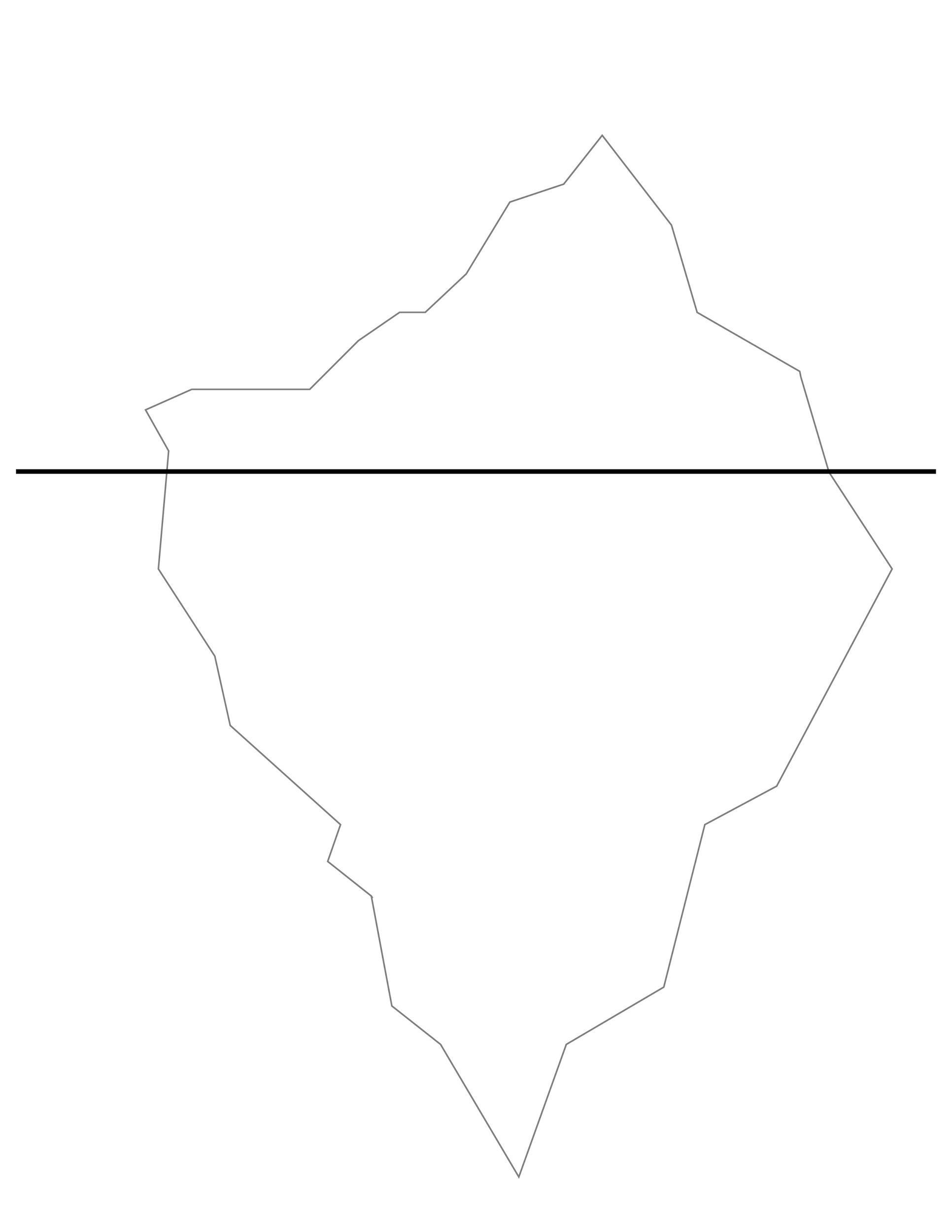 How did World War Two affect Americans?